2020-1-SK01-KA226-SCH-094350LIST (phylom)je bočný orgán výhonkumá pravidelné postavenie a obmedzený rastje to sezónny orgán s výnimkou vždyzelených rastlínpôvodné funkcie:asimilačná - v listoch prebieha fotosyntézadýchanie - výmena plynov transpirácia - vyparovanie vodyV priebehu vývinu u krytosemenných rastlín môžu vznikať rôzne kategórie listov:Vonkajšia stavba listuList sa skladá z listovej stopky a čepele.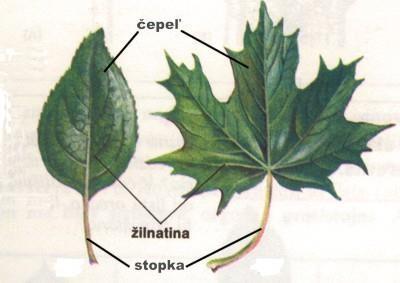 https://www.ta3k.sk/biokutik/index.php/rastlinypp/93-rastlinneorgany/96-listTvar listovej čepele: (jednoduchý list)ihlicovitý, čiarkovitý, okrúhly, elipsovitý, vajcovitý, podlhovastý, kopijovitý, lopatkovitý….Okraje listovej čepele:celistvookrajový, pilkovitý, zúbkovitý, vrúbkovaný, vykrajovaný...Žilnatina listov môže byť:rovnobežná, súbežná, dlaňovitá, perovitá, odnožená...Postavenie listov na stonke:striedavé, protistojné, v prízemnej ružici, v prasleneListy podľa členitosti čepele:	a) jednoduché  - celistvé - čepeľ je nedelená, celistvá 							  - delené - čepeľ je delená rôzne hlbokými zárezmi (podľa hĺbky zárezu hovoríme o liste laločnatom, zárezovom a strihanom)					b) zložené - čepeľ je rozdelená na samostatné lístky. Môžu byť perovito zložené alebo dlaňovito zložené. Podľa počtu čepelí sú párnopočetné a nepárnopočetné.Vnútorná stavba listubifaciálny listje list dvojklíčnolistových rastlín, rozlíšený na  vrchnú a spodnú časť - rub a líce.vrchná pokožka-  jednovrstvová s kutikulou. listový mezofyl - sú v ňom cievne zväzky, rozlišujeme v ňom 2 druhy parenchýmu:palisádový parenchým - podlhovasté bunky s množstvom chloroplastov - fotosyntézašpongiovitý parenchým - bunky rôzneho tvaru s menším množstvom chloroplastov - dýchanie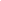 cievne zväzky listu - kolaterálne alebo koncentrické - rozvádzajú látky spodná pokožka – v nej prieduchy - transpirácia a hospodárenie rastliny s vodou monofaciálny listlist jednoklíčnolistových rastlínnemá rozlíšený listový mezofyl ani pokožku - obe obsahujú prieduchyMetamorfózy listulisty mäsožravých rastlín - majú emergencie - tentakuly vylučujúce lepkavý sekrét s enzýmami (rosička)listové korene - spodné listy premenené na zväzky vlákien s koreňovými vláskamilistové tŕne - vznikajú premenou celého listu (dráč)listové úponky - prichytenie sa k rastline (tekvica)klíčne listy - vyvíjajú sa ako súčasť zárodku, dodávajú rastline živiny počas klíčenialistene (listence) - redukované listy, z pazúch ktorých vyrastá kvetná stopka asimilačné listy - sú hlavným miestom fotosyntézykvetné fylómy - vznikli premenou fylómov a vytvorili kvet